УТВЕРЖДАЮДекан ФОИГ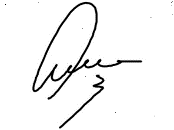                    В.В. Янч«2» декабря 2022 г.РАСПИСАНИЕ ЗАНЯТИЙПОДГОТОВИТЕЛЬНОГО ОТДЕЛЕНИЯ ФАКУЛЬТЕТА ОБУЧЕНИЯ ИНОСТРАННЫХ ГРАЖДАН НА I СЕМЕСТР 2022 – 2023 УЧЕБНОГО ГОДАс 05.12.2022 по 10.12.2022ГРУППА 4ПРОФИЛЬ: культура и искусствоСпециалист ФОИГ							Е.В. Соротокина№ времяГруппа 2Понедельник108.00-09.25Русский язык как иностранныйСт. преподаватель Мамыко Н.А. (ул. Суворова, 25/15, учебный корпус 2)Понедельник209.35-11.00Русский язык как иностранныйСт. преподаватель Мамыко Н.А. (ул. Суворова, 25/15, учебный корпус 2)Вторник108.00-09.25Русский язык как иностранныйСт. преподаватель Мамыко Н.А. (ул. Суворова, 25/15, учебный корпус 2)Вторник209.35-11.00Русский язык как иностранныйСт. преподаватель Мамыко Н.А. (ул. Суворова, 25/15, учебный корпус 2)Среда108.00-09.25Русский язык как иностранныйСт. преподаватель Мамыко Н.А. (ул. Суворова, 25/15, учебный корпус 2)Среда209.35-11.00Русский язык как иностранныйСт. преподаватель Мамыко Н.А. (ул. Суворова, 25/15, учебный корпус 2)Пятница108.00-09.25Русский язык как иностранныйСт. преподаватель Денисенко Т.С. (ул. Суворова, 25/15, учебный корпус 2)